ПРИЛОЖЕНИЕ 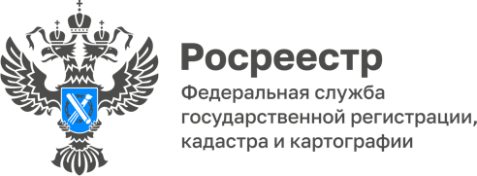 22.08.2023ПРЕСС-РЕЛИЗРегиональный Росреестр: 24 августа для жителей Удмуртии пройдет горячая линия
Мероприятие запланировано на 24 августа 2023 года в единое для всей страны время с 14.00 до 17.00 часов. Представители отдела государственного земельного надзора регионального Росреестра ответят на вопросы жителей Удмуртии, касающиеся нарушения границ земельных участков, незаконного захвата земель и иных в рамках полномочий ведомства.Горячая линия приурочена к 15-летию Росреестра. Жителей республики проконсультируют с 14.00 до 17.00 по телефонам Управления Росреестра по Удмуртии в городе Ижевске: 8 (3412) 78-00-21, 78-00-51.Звоните, региональный #РосреестрНаСвязиКонтакты для СМИПресс-служба Управления Росреестра по Удмуртской Республике:8 (3412)78-63-56pressa@r18.rosreestr.ruhttps://rosreestr.gov.ruhttps://vk.com/rosreestr_18г.Ижевск, ул. М. Горького, 56.